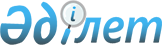 О внесении изменения в постановление акимата Западно-Казахстанской области от 18 августа 2015 года № 216 "Об утверждении регламентов государственных услуг в сфере геологии"
					
			Утративший силу
			
			
		
					Постановление акимата Западно-Казахстанской области от 13 сентября 2016 года № 274. Зарегистрировано Департаментом юстиции Западно-Казахстанской области 5 октября 2016 года № 4562. Утратило силу постановлением акимата Западно-Казахстанской области от 30 июля 2020 года № 178
      Сноска. Утратило силу постановлением акимата Западно-Казахстанской области от 30.07.2020 № 178 (вводится в действие со дня первого официального опубликования).

      Руководствуясь Законами Республики Казахстан от 23 января 2001 года "О местном государственном управлении и самоуправлении в Республике Казахстан", от 15 апреля 2013 года "О государственных услугах", в соответствии с приказом Министра по инвестициям и развитию Республики Казахстан от 28 апреля 2015 года № 501 "Об утверждении стандартов государственных услуг в сфере геологии и пользования водными ресурсами" (зарегистрирован в Министерстве юстиции Республики Казахстан 26 июня 2015 года № 11452) акимат Западно-Казахстанской области ПОСТАНОВЛЯЕТ:

      1. Внести в постановление акимата Западно-Казахстанской области от 18 августа 2015 года № 216 "Об утверждении регламентов государственных услуг в сфере геологии" (зарегистрированное в Реестре государственной регистрации нормативных правовых актов № 4048, опубликованное 1 октября 2015 года в газетах "Орал өңірі" и "Приуралье") следующее изменение:

      исключить подпункт 3) пункта 1.

      2. Государственному учреждению "Управление природных ресурсов и регулирования природопользования Западно-Казахстанской области" (Давлетжанов А. М.) обеспечить государственную регистрацию данного постановления в органах юстиции, его официальное опубликование в информационно-правовой системе "Әділет" и в средствах массовой информации.

      3. Контроль за исполнением настоящего постановления возложить на заместителя акима Западно-Казахстанской области Стексова И. В.

      4. Настоящее постановление вводится в действие по истечении десяти календарных дней после дня первого официального опубликования.
					© 2012. РГП на ПХВ «Институт законодательства и правовой информации Республики Казахстан» Министерства юстиции Республики Казахстан
				
      Аким области

А. Кульгинов
